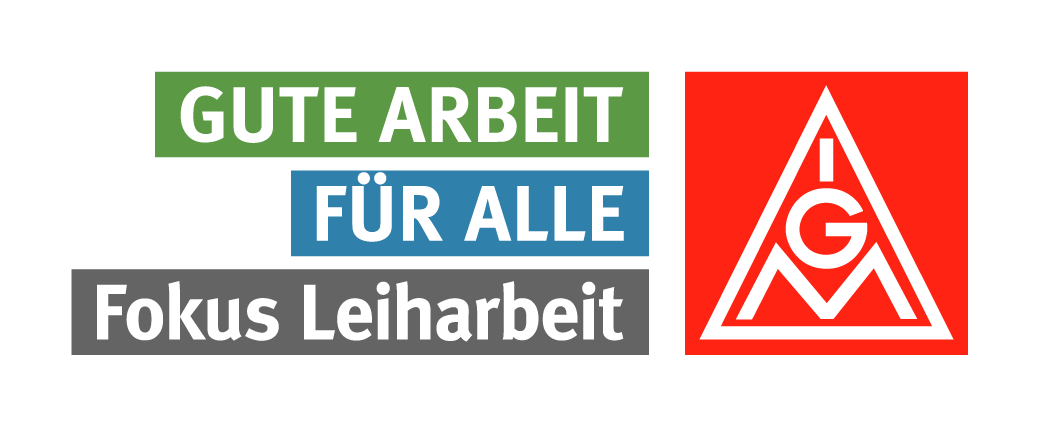 ChecklisteBR-Sprechstunde LeiharbeitBranche:				 Metall- und Elektroindustrie							 Stahl							 Textil und Bekleidung							 Holz und Kunststoff							 HandwerkTarifgebunden:			 Ja		 NeinName des Betriebs:		____________________________________Stammbeschäftigte:		____________________________________Anzahl LAN:			____________________________________Welche Verleiher sind im Betrieb im Einsatz?______________________________________________________________________________________________________________________Gibt es eine BV zum Einsatz von LAN im Betrieb?___________________________________________________________Wie viele LAN haben an der Sprechstunde teilgenommen?___________________________________________________________Gibt es Bilder von der Aktion?		 Ja		 Nein